Негосударственное аккредитованное некоммерческоечастное образовательное учреждение высшего образования«Академия маркетинга и социально-информационных технологий – ИМСИТ»(г. Краснодар)Институт информационных технологий и инноваций Кафедра математики и вычислительной техникиБ1.В.ДВ.06.01 НАДЕЖНОСТЬ, ЭРГОНОМИКА И КАЧЕСТВО КОМПЬЮТЕРНЫХ СИСТЕМ АННОТАЦИЯУЧЕБНОЙ ДИСЦИПЛИНЫдля студентов направления подготовки09.03.01 Информатика и вычислительная техникаНаправленность (профиль) образовательной программы«Автоматизированные системы обработки информации и управления»Квалификация (степень) выпускника«Бакалавр»Краснодар2020Рассмотрено и одобрено на заседании кафедры математики и вычислительной техники Академии ИМСИТ, протокол №8 от 11 апреля 2020 года,зав. кафедрой МиВТ, доцент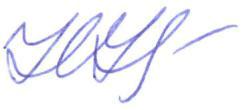 __________       Н.С. НестероваУТВЕРЖДАЮ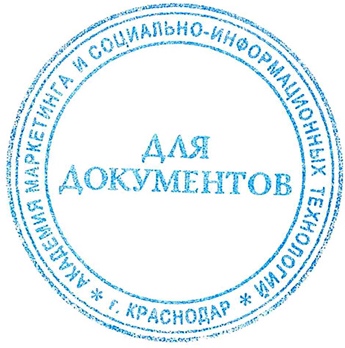 Проректор по учебной работе, доцент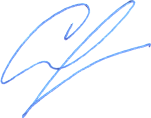     _____________       Н.И. Севрюгина          13 апреля 2020 г.   Цель  и задачи изучения дисциплины:Целью изучения дисциплины является формирование у студентов знаний по анализу качества и надежности компьютерных систем и повышению их надежности.Задачи дисциплиныознакомить студентов с основными понятиями теории надёжности, показателями надёжности и качества функционирования систем.дать понятие об общих методах расчёта надёжности и качества систем различных типов.пояснить пути повышения надёжности систем.ознакомить студентов с методами экспериментального исследования надёжности и качества систем.Место дисциплины в структуре ОПОПДисциплина относится к дисциплинам по выбору вариативной части блока Б1 учебного планаКраткая характеристика учебной дисциплины (основные блоки, темы)Модуль 1. Надежность технических системМодуль 2. Моделирование надежностиМодуль 3. Оценка надежности программного обеспеченияМодуль 4. Оценка надежности программного обеспеченияМодуль 5. Повышение надежностиМодуль 6. Определение качества функционирования системКомпетенции, формируемые в результате освоения учебной дисциплины:ОПК-1 способностью инсталлировать программное и аппаратное обеспечение для информационных и автоматизированных систем;ОПК-2 способностью осваивать методики использования программных средств для решения практических задач;ОПК-4 способностью участвовать в настройке и наладке программно-аппаратных комплексов;ПК-3 способностью обосновывать принимаемые проектные решения, осуществлять постановку и выполнять эксперименты по проверке их корректности и эффективности.Знания, умения и навыки,получаемые в процессеизучения дисциплины:Знать:современные методологии и стандарты создания компьютерных систем;программные средства для решения задач исследования и повышения надежности компьютерных систем; технологии наладки и настройки программно-аппаратных комплексов обеспечивающих требуемую надежность систем; методы исследования и повышения проектируемой надежности компьютерных систем.Уметь:проводить комплексный анализ потребностей заказчика и формировать функциональные требования к компьютерной системы для решения выявленных задач;использовать программные средства для тестирования и испытаний компьютерных систем;проводить оценку показателей надёжности комплекса технических средств и программного обеспечения ИС;ставить и проводить эксперименты для определения показателей надежности систем.Владеть:методами практического применения программного и аппаратного обеспечения для решения задач повышения надежности компьютерных систем;навыками самостоятельного овладения новыми программными средствами для решения практических задач;основными методами оценки надежности программно-аппаратных комплексов;общими навыками и методами повышения надежности с использованием включения в систему резервных элементов; методами оценки качества программного обеспечения.Формы проведения занятий, образовательные технологии:Лекционные занятия: проблемные лекции, лекция – визуализация, лекция-беседа, лекция - анализ ситуаций.Практические занятия: тематические семинары, проблемные семинары, метод «круглого стола», метод «коллективной мыслительной деятельности», методы анализа проблемных ситуаций, решение задач.Используемые инструментальные и программные средства:Средства проекции (презентации), программированного контроля (тестирования)Формы промежуточногоконтроля:Текущие оценки знаний, тестирование, доклады, самостоятельные работыОбщая трудоемкость изучения дисциплины: 72 ч / 2 з.е.Форма итогового контроля знаний:Зачет